Matematika 7.A – Stanislav Záboj - s.zaboj@zskncl.czDobrý den,doufám, že se vám všem i vašim blízkým daří dobře.Nyní se pustíme do nové práce. Téma bude Poměr.Poměr je vždy počet věcí, osob, …  k počtu věcí, osob, … jiné. Vyjadřuje se slovem „ku“.Například:  Máme určit poměr banánů a jablek (Je důležité pořadí.)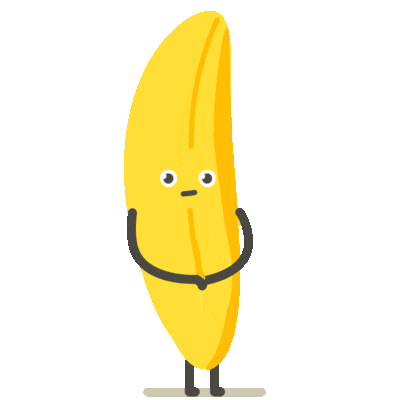 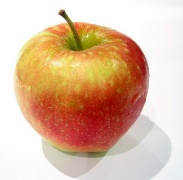 Banány jsou 4 a jablka 3. Poměr banánů a jablek je 4 ku 3. Matematicky lze zapsat 4:3.(Ta „:“ se čte „ku“) Ovšem poměr jablek a banánů je 3:4.Podívejme se na další příklad:Máme opět určit poměr banánů a jablek. Tentokrát budeme mít opět 4 banány, ale jen 2 jablka.Ihned vidíme, že poměr banánů a jablek je v poměru 4:2. To znamená, že vlastně na 2 banány připadne 1 jablko a máme tu poměr v základním tvaru. Poměr 4:2 je shodný s poměrem 2:1. Možná, že to někomu přijde stejné jako u z----ů a má pravdu.Pro lepší názornost doporučuji podívat se na pěkný film s českým dabingem: https://www.youtube.com/watch?v=jpDSPElwqMYRozhodně si udělejte zápis do sešitu z předchozího!!A zkuste určit a zapsat poměry následujících úloh:https://cs.khanacademy.org/math/7-trida/x32816229be4474b9:pomery-a-umery/x32816229be4474b9:uvod-do-pomeru/e/representing-ratios?modal=1Nyní vypočítej tuto úlohu a zapiš do sešitu:Zkrať poměry na základní tvar: 45:90 	70:35 		21:7 		32:64 		12:8		 52:26Stejně jako můžeme poměry krátit, tak je můžeme i rozšiřovat. Mám poměr 3:2 a mám jej rozšířit 5. Znamená to, že obě čísla v poměru budu násobit 5.(3.5) : (2.5) = 15:10Zkus vypočítat do sešitu další úlohy.1) Rozšiř poměry 2:3 	5:7 	8:3 	11: 10 	9:7 	5:4 a) třemi b) šesti c) deseti2) Najdi číslo x, pro které platí: x:12=4:3 	x:5=30:50 	8:x=1:2 	3:x =15:40 	6:7=x:21 	24:33=8:x 3) Petr, Martin a Dušan házeli na cíl. Petr hodil 20krát a měl 8 zásahů, Martin 24krát a měl 10 zásahů, Dušan 12krát a měl 6 zásahů. Který z nich házel nejlépe?Připomínám ještě procvičování zlomků, desetinných čísel a celých čísel z portálu www.umimeto.org z minulého týdne. Jsem zvědav kdo získá nejvíce štítů. Opatrujte se. (Můžete mi odeslat výpočty, můžete mi poslat i to, že si s něčím nevíte rady, každopádně se těším na odpověď.)Stanislav Záboj